     ROOPA Ajayan                                                    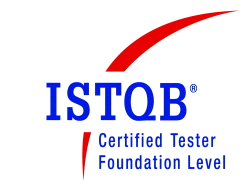 Email: roopa.ajayan@gmail.comContact number: +91-8891138268SOFTWARE TEST ENGINEERPROFILE Nearing 5.5 years of experience in the software Industry. About 4 years of experience in Manual Testing in both Web and Windows based applications. (currently focusing my Career in  Software Testing only) About 1.5 years of experience in Software Development. (ASP.NET with C#) Hands on Experience in Onsite Project work  Knowledge in all stages of SDLC and STLC Life Cycles. Experience in Telecommunication, Hospital Management, e-Commerce, Educational Software’s. Knowledge in Various Testing Levels/Testing Types/Testing Techniques. Experience in Functional and Non-Functional Testing Types. Knowledge in Black Box Testing Techniques. Preparing Test Conditions, Test cases, Bug Reporting, Re-testing and Regression testing. Basic Knowledge in SOAP UI Testing. Good Exposure on Bug Life Cycle. Basic Knowledge in QTP11.5 Experience in executing SQL Queries. Hands on experience in Bug tracking tools like, .Net bug tracker, Mantis. Hands on experience in Project Managing tools like: JIRA, Trello.Competencies               Passion in TestingPROFESSIONAL EXPERIENCE IN TESTING:# 1 Project Name:   ToysRus UAE in Mozanta Technologies Private Limited for  Al-Futtaim IT Enterprise, Dubai (e-commerce application)         Project duration: 1 Year (Current working project)     Team Size: 5     Language Used: Java     Client: Al-Futtaim     Location: DubaiProject Description:      It is a cloud based application consists of 4 main different products customised together. There are total of 48 interfaces which will trigger the applications.E-commerce (sales Force product->a product of astoundcommerce)PIM (Product Information Management, Akeneo Product of RedBox)OMS (Order Management System, Product of IBM)SAPResponsibilities: As an Integration Tester • Delivering a quality product to the customer.• Defect Reporting and Re Testing the Defects.• Preparing Test Cases, Execution of Test cases.• Reviewing of test cases written by team members.• Co-ordinating Project works with Off-Shore team.Responsibilities: As a Team Leader • Managing the delivery of development project from design through to release.• Provide regular and effective progress updates to client• Participate in reviews and meetings and provide updates on project progress.• Participate/Taking product demo with client.# 2 Project Name:   Crown Management System       Project Duration: 1 year (Nigerian Freelance Project)       Team Size        : 3       Database: MySQL       Language Used: JavaProject Description:      This is a software package developed for school administration. The software can be customized according to the school’s requirements. It contains the under listed modules (or sub-system).1. Crown Administration2. Crown Communication3. Crown Assessment4. Crown Billing5. Crown RegistrationResponsibilities: As a Tester in Crown Team• Delivering a quality product to the customer.• Defect Reporting and Re Testing the Defects.• Preparing Test Cases, Execution of Test cases. Responsibilities: As a Team Leader in the Crown Team• Managing the delivery of development project from design through to release.• Provide regular and effective progress updates to client• Participate in reviews and meetings and provide updates on project progress.• Participate/Taking product demo with client.# 3 Project Name:   COMCAST HSD PREPAID in Sun Tec Business Solution Techno park Trivandrum for Se-Mentor Software.       Project Duration: 6 Months       Team Size        : 5       Database	: SQLProject Description: Comcast Corporation is an American multinational mass media company and is the largest broadcasting and largest cable television company in the world by revenue.Comcast seeks to define prepaid services that provide additional service options to Comcast customers and expand Comcast’s market penetration. The new prepaid services are intended to target market segments that may not be eligible for existing services due to existing credit and deposit requirements for post-paid products. The service also is intended to provide a product with increased simplicity and ease-of-purchase at local retail outlets, encouraging customers who value simplicity and full control of product commitment. To achieve this HSD Prepaid Application needs to be developed which supports: Customer/Subscription management for Prepaid Customers Service plan management Online Product Purchase with Dealer Online service Activation Online service Top up           Responsibilities: As a Tester in Team Delivering a quality product to the customer. Defect Reporting and Re Testing the Defects. Preparing Test Cases, Execution of Test cases.  # 4 Project Name:  Learning & Enrolment Management System in Neologix software Solution, Technopark Trivandrum for Se-Mentor Software.       Project Duration: 4 Months       Team Size        : 5Project Description: Learning & Enrolment Management system otherwise called as 'Lumens', This Project is used by US Colleges. Roles in this Project are Super admin, power user, staff member. Modules used in this Project are Class Management, Course Management, Student Management, Staff Member Management, Registration, Room Management, Report, shopping cart(attach to class/ course, like student can purchase Merchandise along with the selected course).Main Highlight of this Project is, it can Maintain millions of people with one single Project.          Super admin have full rights, he can create course, class, attach Merchandise to any course /class. Students can access this Lumens and can able to select any course and can able to add that course to shopping cart. Students can Purchase multiple course. And also super admin can schedule class for each course including instructor, class room etc.Reports are maintain for finance, course, etc. Responsibilities: As a Tester in Team Delivering a quality product to the customer. Defect Reporting and Re Testing the Defects. Preparing Test Cases, Execution of Test cases.# 5 Project Name:    9/10th Portal in Zyxware Technologies, Technopark Trivandrum, for Se-Mentor Software.        Project Duration: 4 Months         Team Size        : 5Project Description: B2B Portal is one among the module in 9/10th portal. It is Business to business module. Roles in this Module's are admin and user, If admin/user wants to sell/buy any of his Product/services. He/she can use this b2b module in 9/10th portal. If user has to buy/sell Product/services then first of all he/she needs to Post Product/services. And that Product/services have to be approved by admin, and then only that posted Product/services will list to Public. Public can able to Contact buyer/seller, can able to send leads, able to chat  Responsibilities: As a Tester in Team Delivering a quality product to the customer. Defect Reporting and Re Testing the Defects. Preparing Test Cases, Execution of Test case.# 6 Project Name: Yasasii for Kameda Info logics, Techno park Trivandrum        Team Size        : 9         Database	: SQLProject Description:    Yasasii (Simple & easy) is a comprehensive Hospital Information System (HIS) software product designed to simplify healthcare Process. It Helps hospital Institutions go paperless. With its simple and user-friendly interface, this software suits the varied needs of a hospital and thereby ensures the smooth functioning of all its departments. HIS focuses on the integration of clinical, financial and administrative sections in healthcare enterprise.Responsibilities: As a Tester in Team Delivering a quality product to the customer. Defect Reporting and Re Testing the Defects. Preparing Test Cases, Execution of Test cases. PROFESSIONAL EXPERIENCE IN DEVELOPMENT:# 7 Project Name           : Document Management System for ActsInfo Solutions, Murinjapalam, TrivandrumPlatform	      		: 	Windows XPLanguage & Tools		:	C#, ASP.NET 3.5Database			:	MYSQLTeam Size                     	:         3Responsibility.                	: As a Developer in a TeamDescriptionDocument Management System is an efficient intranet application used for transferring documents. It allows multiple users (workers of the company) to  upload multiple documents to the server, which will be maintained by the company. # 8 Project Name         :  Sports Website For ActsInfo Solutions,Murinjapalam, Trivandrum Platform	       	      : 	Windows XP Language and Tools    :	C#, ASP.NET 4.0 Database		      :	SQLSERVER 2005 Team Size                    :   4Responsibility.              :  As a Developer in a TeamDescriptionThis Project is based on 13 Games (Like Soccer, Cricket, Baseball, Tennis etc...) in which Registered Agents can Select Players, Coaches, and Caches can select Players. Here Players are Categorized into 4 Group (Players A, Players B, Players C, Players D), Players A are under Agents without any Contract like that. Profiles for each Registered Players. Players can add their Achievements, History, etc... Player Comparison Field is there. Registered Players can participate in Poll.   	EDUCATIONAL CREDENTIALSCompleted B.Tech in Information Technology from Muslim Association College of Engineering & Technology Trivandrum, under Kerala University (2009)ISTQB (International Software Testing Qualifications Board) Certified  (May 2014)PERSONAL PROFILEGender: FemaleSocial Status: MarriedSpouse Name: Tony Jacob VaidyanDate of Birth: 10-January 1986Current Location: India, ready to move internationally.Nationality: IndianReferences can be furnished on request.